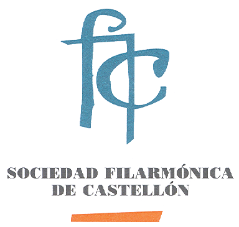 				SOCIO NUMERARIO	SOLICITUD DE INSCRIPCIÓNDña./D.__________________________________________________    N.I.F_________________con domicilio en__________________________________________________________________C.P. ______ , teléfono _______________ correo  electrónico_______________________________Deseo ser dado de alta como socio numerario en esa Entidad.La cuota anual de socio es de 40 euros.					          Castellón, a _____de_______________  de 202_						Firma _________________________________Recibirá nuestra información a través de Whatsapp y correo electrónico.Recuerde que para recibir nuestros avisos de WhatsApp debe guardar en la agenda de su móvil nuestro teléfono 682551694DOMICILIACION BANCARIA				                  Castellón, a _____ de ______________ de 202_Sr. Director Banco/C. Ahorros ________________________________________________Sucursal de _______________________________________________________________Estimado Sr.:Le ruego se sirva atender con cargo a mi Cta. Corriente/Lbta. Ahorros abajo expresada, el recibo que le pase la SOCIEDAD FILARMÓNICA DE CASTELLON por cuota anual de socio.La presente orden deben considerarla vigente hasta mi expresa revocación.Atentamente le saluda.				Firmado: ____________________________________IBAN             ENTIDAD      SUCURSAL	  D.C.		NUMERO DE CTA/LBTAEE